                                                                     ПРИЛОЖЕНИЕ к Порядку увеличения размера частичной компенсации стоимости горячего питания, предусматривающего наличие горячего блюда, не считая горячего напитка, не менее одного раза в день, предусмотренной частью 2 статьи 46 Закона Волгоградской области от 31.12.2015 № 246-ОД «Социальный кодекс Волгоградской области», на одного обучающегося муниципальной общеобразовательной организации Суровикинского муниципального района Волгоградской области в день_________Методика расчета поправочного коэффициента к размеру частичной компенсации стоимости горячего питания, предусматривающего наличие горячего блюда, не считая горячего напитка, не менее одного раза в день, предусмотренной частью 2 статьи 46 Закона Волгоградской области от 31.12.2015 № 246-ОД «Социальный кодекс Волгоградской области», на одного обучающегося муниципальной общеобразовательной организации Суровикинского муниципального района Волгоградской области в день 1. Поправочный коэффициент Суровикинского муниципального района Волгоградской области к размеру частичной компенсации стоимости горячего питания, предусматривающего наличие горячего блюда, не считая горячего напитка, не менее одного раза в день, предусмотренной частью 2 статьи 46 Закона Волгоградской области от 31.12.2015 № 246-ОД «Социальный кодекс Волгоградской области» (далее – Социальный кодекс Волгоградской области), на одного обучающегося муниципальной общеобразовательной организации Волгоградской области в день (далее именуется - поправочный коэффициент Суровикинского муниципального района Волгоградской области) рассчитывается по формуле: 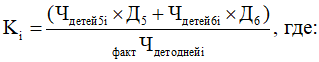 Чдетей5i - количество обучающихся по очной форме обучения по пятидневной учебной неделе в муниципальных общеобразовательных организациях, расположенных на территории Суровикинского муниципального района Волгоградской области, относящихся к категориям получателей мер социальной поддержки, установленным частью 2 статьи 46 Социального кодекса Волгоградской области; Д5 - количество учебных дней в соответствующем периоде для обучающихся 5 - 11 классов по пятидневной учебной неделе; Чдетей6i - количество обучающихся по очной форме обучения по шестидневной учебной неделе в муниципальных общеобразовательных организациях, расположенных на территории Суровикинского муниципального района Волгоградской области, относящихся к категориям получателей мер социальной поддержки, установленным частью 2 статьи 46 Социального кодекса Волгоградской области; Д6 - количество учебных дней в соответствующем периоде для обучающихся 5 - 11 классов по шестидневной учебной неделе; фактЧдетоднейi - фактическое число дето-дней для обучающихся по очной форме обучения в муниципальных общеобразовательных организациях, расположенных на территории Суровикинского муниципального района Волгоградской области, относящихся к категориям получателей мер социальной поддержки, установленных частью 2 статьи 46 Социального кодекса Волгоградской области, в соответствующем периоде. 2. Расчет размера частичной компенсации стоимости горячего питания, предусматривающего наличие горячего блюда, не считая горячего напитка, не менее одного раза в день, на одного обучающегося в день, в Суровикинском муниципальном районе Волгоградской области с учетом поправочного коэффициента Суровикинского муниципального района Волгоградской области производится по формуле: Сi = R x Ki, где: Сi - размер частичной компенсации стоимости горячего питания, предусматривающего наличие горячего блюда, не считая горячего напитка, не менее одного раза в день, на одного обучающегося в день, в Суровикинском муниципальном районе Волгоградской области с учетом поправочного коэффициента Суровикинского муниципального района Волгоградской области; R - размер частичной компенсации стоимости горячего питания, предусматривающего наличие горячего блюда, не считая горячего напитка, не менее одного раза в день, на одного обучающегося в день, на соответствующий период, указанный в пункте 1 постановления Администрации Волгоградской области от 10 августа 2020 г. N 470-п «Об установлении размера частичной компенсации стоимости горячего питания, предусматривающего наличие горячего блюда, не считая горячего напитка, не менее одного раза в день, на одного обучающегося в день»; Ki - поправочный коэффициент Суровикинского муниципального района Волгоградской области. 